附件4××土整治项目公示牌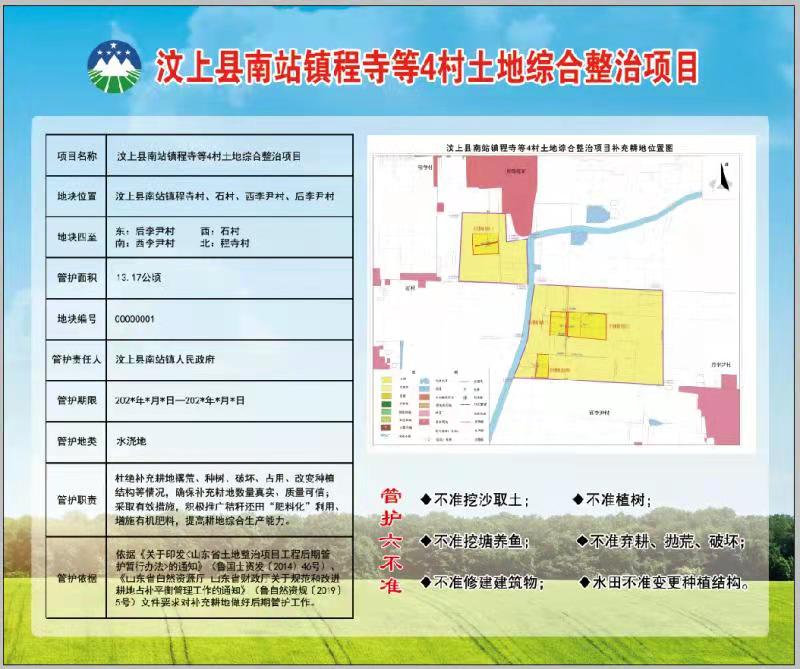 